Симпозиум "Ревматология в РС(Я): вчера, сегодня, завтра"в рамках  XII НАЦИОНАЛЬНОГО КОНГРЕССА С МЕЖДУНАРОДНЫМ УЧАСТИЕМ«ЭКОЛОГИЯ И ЗДОРОВЬЕ ЧЕЛОВЕКА НА СЕВЕРЕ»симпозиум с участием ведущих ревматологов РФ, практикующих врачей ревматологов РС(Я). Программа симпозиума посвящена вопросам повышения качества и доступности оказания медицинской помощи пациентам с ревматическими заболеваниями. Целью является ознакомить врачей с новыми методами лечения в ревматологии, которые должны представлять наибольшую действенность и наименьший риск. Посвящается 30-летию Ревматологической службы РС(Я)ОРГАНИЗАТОРЫСеверо-Восточный федеральный университет имени М.К. Аммосова Министерство здравоохранения Республики Саха (Якутия)ФГБНУ «Якутский научный центр комплексных медицинских проблем» Лига «Женщины-ученые Якутии»Время начала:09:30Место проведения:г. Якутск, ул. Кулаковского, 48, ТОЧКА КИПЕНИЯ, КФЕН, СВФУ, 4 этаж, аудитория/помещение "зал "Север""Ответственный организатор симпозиума:Леонтьева Людмила Викторовна, e-mail: leovi80@mail.ruЭкспертная комиссия:Оттева Эльвира Николаевна, д.м.н., профессор кафедры внутренних болезней КГБОУ ДПО «Институт повышения квалификации специалистов здравоохранения», главный специалист-ревматолог ДФО, г.Хабаровск. (эксперт)Костик Михаил Михайлович, д.м.н., главный внештатный детский специалист ревматолог комитета по здравоохранению администрации Санкт-Петербурга, главный внештатный детский специалист ревматолог Северо-Западного федерального окру. (эксперт)Якутск, 18 ноября 2021 года09:30 -18:30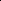 09:30-09:45Регистрация участниковРегистрация участниковРегистрация участниковПриветственное словоПриветственное словоПриветственное слово09:45-09:55Руководитель Департамента организации медицинской помощи населению МЗ РС(Я) Тарасова Вера ЕвстафьевнаРуководитель Департамента организации медицинской помощи населению МЗ РС(Я) Тарасова Вера ЕвстафьевнаРуководитель Департамента организации медицинской помощи населению МЗ РС(Я) Тарасова Вера Евстафьевна09:55-10:05Главный врач ГБУ РС(Я) ЯРКБ,  кандидат медицинских наук, депутат Якутской Городской думы, Заслуженный работник здравоохранения РФ Николай Николаевич ВасильевГлавный врач ГБУ РС(Я) ЯРКБ,  кандидат медицинских наук, депутат Якутской Городской думы, Заслуженный работник здравоохранения РФ Николай Николаевич ВасильевГлавный врач ГБУ РС(Я) ЯРКБ,  кандидат медицинских наук, депутат Якутской Городской думы, Заслуженный работник здравоохранения РФ Николай Николаевич Васильев10:05-10:15Заместитель директора по научной работе медицинского института СВФУ, дм.н.,  Слепцова Снежана СпиридоновнаЗаместитель директора по научной работе медицинского института СВФУ, дм.н.,  Слепцова Снежана СпиридоновнаЗаместитель директора по научной работе медицинского института СВФУ, дм.н.,  Слепцова Снежана СпиридоновнаТемы докладовТемы докладовТемы докладов10:15-10:35«История, состояние и перспективы ревматологической службы в РС(Я). Юбилей Ревматологического отделения якутской республиканской клинической больницы» Л.В. Леонтьева, Якутск«История, состояние и перспективы ревматологической службы в РС(Я). Юбилей Ревматологического отделения якутской республиканской клинической больницы» Л.В. Леонтьева, Якутск«История, состояние и перспективы ревматологической службы в РС(Я). Юбилей Ревматологического отделения якутской республиканской клинической больницы» Л.В. Леонтьева, ЯкутскСекционное заседание «Что нового в спондилоартритах?»Секционное заседание «Что нового в спондилоартритах?»Секционное заседание «Что нового в спондилоартритах?»Секционное заседание «Что нового в спондилоартритах?»10:35- 10:55Новая парадигма; подходы к лечениюЭ.Н. Оттева, ХабаровскНовая парадигма; подходы к лечениюЭ.Н. Оттева, ХабаровскНовая парадигма; подходы к лечениюЭ.Н. Оттева, Хабаровск10:55-11:15Псориатический артрит у пациентов с псориазом: фокус на раннюю диагностикуН.А. Саввина, ЯкутскПсориатический артрит у пациентов с псориазом: фокус на раннюю диагностикуН.А. Саввина, ЯкутскПсориатический артрит у пациентов с псориазом: фокус на раннюю диагностикуН.А. Саввина, Якутск11:15-11:35 онлайнГуселькумаб в терапии псориатического артритаА.Н. Калягин, Иркутск                                           Гуселькумаб в терапии псориатического артритаА.Н. Калягин, Иркутск                                           Гуселькумаб в терапии псориатического артритаА.Н. Калягин, Иркутск                                           11:35-11:45Клинический случай. Опыт применения препарата Козэнтикс при Аксиальном СпАГ.Р.  Саввина. ЯкутскКлинический случай. Опыт применения препарата Козэнтикс при Аксиальном СпАГ.Р.  Саввина. ЯкутскКлинический случай. Опыт применения препарата Козэнтикс при Аксиальном СпАГ.Р.  Саввина. Якутск11:45-11:55Опыт применения биологического препарата ЭфлейраА.А.Яковлева, Якутск                                                Опыт применения биологического препарата ЭфлейраА.А.Яковлева, Якутск                                                Опыт применения биологического препарата ЭфлейраА.А.Яковлева, Якутск                                                11:55-12:05Применение упадацитиниба в реальной клинической практике.М.А.  Архипова, Якутск                                       Применение упадацитиниба в реальной клинической практике.М.А.  Архипова, Якутск                                       Применение упадацитиниба в реальной клинической практике.М.А.  Архипова, Якутск                                       12:05-12:15Клинический опыт применения препарата Стелара.О.С. Иванова, Якутск                                                                     Клинический опыт применения препарата Стелара.О.С. Иванова, Якутск                                                                     Клинический опыт применения препарата Стелара.О.С. Иванова, Якутск                                                                     Пленарная лекция. Пленарная лекция. Пленарная лекция. Пленарная лекция.                                                   Инфекционные болезни                                                   Инфекционные болезни                                                   Инфекционные болезни                                                   Инфекционные болезни 12:15-12:3512:15-12:3512:15-12:35Опыт применения левилимаба для упреждающей терапии новой коронавирусной инфекции COVID-19С.С. Слепцова, Якутск                   Детская ревматология12:35-12:5012:35-12:5012:35-12:50Состояние детской ревматологической службыВ.М. Аргунова, Якутск12:50-13:3512:50-13:3512:50-13:35Юношеский артрит с системным началом и Болезнь Стилла взрослых - единая нозология или два разных заболевания с похожим механизмом: вопросы преемственности при переходе во взрослую сеть.М.М. Костик, Санкт-Петербург13:35-13:4513:35-13:4513:35-13:45Системный мультивоспалительный синдром, ассоциированный с новой коронавирусной инфекцией. По данным КРО.П.А. Слепцова, Якутск13:45-13:55 - дискуссия13:55-14:20 - перерыв                                                   14:20-14:3514:20-14:3514:20-14:35Диагностика и лечение увеитов в практике ревматологаМ.М. Костик, Санкт-Петербург14:35-15:0514:35-15:0514:35-15:05Современные подходы к диагностике и лечению СКВ у детейМ.М. Костик, Санкт-ПетербургТематическое заседание «Современные перспективы в лечении ревматоидного артрита»Тематическое заседание «Современные перспективы в лечении ревматоидного артрита»Тематическое заседание «Современные перспективы в лечении ревматоидного артрита»Тематическое заседание «Современные перспективы в лечении ревматоидного артрита»15:05-15:25 онлайнРевматоидный артрит: обзор клинических рекомендаций со всего мира. Таргетная терапия – блокада ИЛ-6 (левилимаб)И.О. Смитиенко, Москва                                                Ревматоидный артрит: обзор клинических рекомендаций со всего мира. Таргетная терапия – блокада ИЛ-6 (левилимаб)И.О. Смитиенко, Москва                                                Ревматоидный артрит: обзор клинических рекомендаций со всего мира. Таргетная терапия – блокада ИЛ-6 (левилимаб)И.О. Смитиенко, Москва                                                15:25-15:45 онлайнИнгибиторы ИЛ6 рецепторов в практике врача ревматолога. ЛевилимабР.Р. Самигуллина, Санкт-Петербург                          Ингибиторы ИЛ6 рецепторов в практике врача ревматолога. ЛевилимабР.Р. Самигуллина, Санкт-Петербург                          Ингибиторы ИЛ6 рецепторов в практике врача ревматолога. ЛевилимабР.Р. Самигуллина, Санкт-Петербург                          15:45-16:05Стратегия Т2Т на современном этапе, биосимиляры: возможны лиЭ.Н. Оттева, ХабаровскСтратегия Т2Т на современном этапе, биосимиляры: возможны лиЭ.Н. Оттева, ХабаровскСтратегия Т2Т на современном этапе, биосимиляры: возможны лиЭ.Н. Оттева, Хабаровск16:05-16:25Немедицинское переключение.  Этанерцепт.Л.В. Леонтьева, ЯкутскНемедицинское переключение.  Этанерцепт.Л.В. Леонтьева, ЯкутскНемедицинское переключение.  Этанерцепт.Л.В. Леонтьева, Якутск16:25-16:45 онлайнНовые возможности блокады ИЛ-6 в терапии ревматоидного артрита. Клинический разбор: что важно врачу и пациенту?А.Н. Калягин, Иркутск                                                             Новые возможности блокады ИЛ-6 в терапии ревматоидного артрита. Клинический разбор: что важно врачу и пациенту?А.Н. Калягин, Иркутск                                                             Новые возможности блокады ИЛ-6 в терапии ревматоидного артрита. Клинический разбор: что важно врачу и пациенту?А.Н. Калягин, Иркутск                                                              Лекции Лекции Лекции16:45-17:05          Современное лечение остеопороза в условиях ковидной инфекции Э.Н. Оттева, ХабаровскСовременное лечение остеопороза в условиях ковидной инфекции Э.Н. Оттева, ХабаровскСовременное лечение остеопороза в условиях ковидной инфекции Э.Н. Оттева, Хабаровск17:05-17:2517:05-17:25Остеопороз и патологические переломы – кто виноват и что делать?В.В. Епанов, ЯкутскОстеопороз и патологические переломы – кто виноват и что делать?В.В. Епанов, Якутск17:25-17:45«Новые» «Старые» рекомендации фармакотерапии остеоартрита Э.Н. Оттева, Хабаровск«Новые» «Старые» рекомендации фармакотерапии остеоартрита Э.Н. Оттева, Хабаровск«Новые» «Старые» рекомендации фармакотерапии остеоартрита Э.Н. Оттева, ХабаровскЗаключительная частьЗаключительная частьЗаключительная часть17:45-18:30 онлайнВыступление и поздравление Е.Л. Насонова    Проблемы ревматологии в период пандемии COVID-19                Выступление и поздравление Е.Л. Насонова    Проблемы ревматологии в период пандемии COVID-19                Выступление и поздравление Е.Л. Насонова    Проблемы ревматологии в период пандемии COVID-19                Закрытие симпозиумаЗакрытие симпозиумаЗакрытие симпозиума